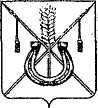 АДМИНИСТРАЦИЯ КОРЕНОВСКОГО ГОРОДСКОГО ПОСЕЛЕНИЯКОРЕНОВСКОГО РАЙОНАПОСТАНОВЛЕНИЕот 15.12.2017   		                                                  			  № 2251г. КореновскО создании конкурсной комиссии по проведению открытогоконкурса по отбору управляющей организации для управления многоквартирным домом на территории Кореновского городского поселения Кореновского районаВ соответствии со статей 161 Жилищного кодекса Российской                      Федерации, постановлением Правительства Российской Федерации                                             от 6 февраля 2006 года № 75 «О порядке проведения органом                                        местного самоуправления открытого конкурса по отбору управляющей организации для управления многоквартирным домом», администрация                      Кореновского городского поселения Кореновского района                                                    п о с т а н о в л я е т:1. Создать конкурсную комиссию по проведению открытого                               конкурса по отбору управляющей организации для управления многоквартирным домом на территории Кореновского городского                            поселения Кореновского района (далее – комиссия) и утвердить ее состав (приложение № 1).2. Утвердить положение о конкурсной комиссии по проведению                    открытого конкурса по отбору управляющей организации для                                    управления многоквартирным домом на территории Кореновского городского поселения Кореновского района (приложение № 2).3. Признать утратившими силу:3.1. Постановление администрации Кореновского городского                           поселения Кореновского района от 8 сентября 2015 года № 1104 «О создании конкурсной комиссии по проведению открытого конкурса по                                             отбору управляющей организации для управления многоквартирным                                  домом на территории Кореновского городского поселения Кореновского                    района.3.2. Постановление администрации Кореновского городского                            поселения Кореновского района от 12 апреля 2017 года № 780 «О внесении изменения в постановление администрации Кореновского городского                     поселения Кореновского района от 8 сентября 2015 года № 1104 «О создании конкурсной комиссии по проведению открытого конкурса по отбору управляющей организации для управления многоквартирным домом на территории Кореновского городского поселения Кореновского района».4. Общему отделу администрации Кореновского городского поселения Кореновского района (Устинова) разместить (опубликовать) полный текст настоящего постановления в электронном СМИ в информационно-телекоммуникационной сети «Интернет» и обеспечить его размещение на официальном сайте администрации Кореновского городского поселения Кореновского района в информационно-телекоммуникационной сети «Интернет».5. Контроль за выполнением настоящего постановления возложить                             на заместителя главы Кореновского городского поселения Кореновского                  района М.В. Колесову.6. Постановление вступает в силу со дня его подписания.ГлаваКореновского городского поселенияКореновского района                                                                                Е.Н. ПергунС О С Т А Вконкурсной комиссии по проведению открытого конкурса по отбору управляющей организации для управления многоквартирным домом на территории Кореновского городского поселения Кореновского районаНачальник отдела жилищно-коммунального хозяйства, благоустройства и транспорта администрации Кореновского городского поселенияКореновского района				                                            Т.В. ШамрайПОЛОЖЕНИЕо конкурсной комиссии по проведению открытого конкурса по отбору управляющей организации для управления многоквартирным домом на территории Кореновского городского поселения Кореновского районаРаздел 1Общие положения1.1. Настоящее Положение о конкурсной комиссии по проведению открытого конкурса по отбору управляющей организации для управления многоквартирным домом на территории Кореновского городского поселения Кореновского района (далее - Положение) определяет цели создания, задачи, функции и порядок работы конкурсной комиссии по проведению открытого конкурса (далее - конкурс) по отбору управляющей организации для управления многоквартирными домами на территории Кореновского городского поселения Кореновского района (далее – Конкурсная комиссия).1.2. Конкурсная комиссия в своей деятельности руководствуется Конституцией, Российской Федерации, Жилищным кодексом Российской Федерации, постановлением Правительства Российской Федерации от 6 февраля 2006 №75 «О порядке проведения органом местного самоуправления открытого конкурса по отбору управляющей организации для управления многоквартирным домом», иными нормативными правовыми актами Российской Федерации, Краснодарского края, муниципальными правовыми актами, и настоящим Положением.1.3. Конкурсная комиссия создается в целях проведения конкурса по отбору управляющей организации для управления многоквартирным домом на территории Кореновского городского поселения Кореновского района, подведения итогов и определения победителя конкурса на право заключения договоров управления многоквартирным домом либо на право заключения договоров управления несколькими многоквартирными домами.1.4. Задачами Конкурсной комиссии являются:1) создание равных условий участия в конкурсе для юридических лиц независимо от организационно-правовой формы и индивидуальных предпринимателей;2). добросовестная конкуренция;3) эффективное использование средств собственников помещений в многоквартирном доме в целях обеспечения благоприятных и безопасных условий пользования помещениями в многоквартирном доме, надлежащего содержания общего имущества в многоквартирном доме, а также предоставления коммунальных услуг лицам, пользующимся помещениями в доме;4) доступность информации о проведении конкурса и обеспечение открытости его проведения.Раздел 2Состав и порядок формирования Конкурсной комиссии2.1. Состав Конкурсной комиссии утверждается постановлением администрации Кореновского городского поселения Кореновского района не позднее чем за 5 рабочих дней до размещения извещения о проведении конкурса.2.2. Конкурсная комиссия является постоянно действующим коллегиальным органом. Срок полномочий Конкурсной комиссии составляет два года со дня ее создания.2.3. В состав Конкурсной комиссии входят 11 человек, в том числе должностные лица администрации Кореновского городского поселения Кореновского района, являющейся организатором конкурса.Конкурсная комиссия состоит из председателя, секретаря комиссии и членов комиссии.2.4. В состав Конкурсной комиссии включаются 2 депутата из состава Совета Кореновского городского поселения Кореновского района.2.5. Членами Конкурсной комиссии не могут быть физические лица, лично заинтересованные в результатах конкурса (в том числе лица, являющиеся претендентами, участниками конкурса или состоящие в трудовых отношениях с организациями, являющимися претендентами, участниками конкурса, а также родственники претендента (участника конкурса) - физического лица (физических лиц), состоящего в трудовых отношениях с организациями, являющимися претендентами, участниками конкурса, либо физические лица, на которых способны оказывать влияние претенденты, участники конкурса (в том числе лица, являющиеся участниками (акционерами) указанных организаций, членами их органов управления, кредиторами участников конкурса). В случае выявления таких лиц незамедлительно подготавливается проект постановления администрации муниципального Кореновского городского поселения Кореновского района о внесении изменения в состав Конкурсной комиссии в целях исключения их из состава Конкурсной комиссии и назначения                          иных лиц.Раздел 3Функции и права Комиссии3.1. Основными функциями Конкурсной комиссии являются:	1) вскрытие конвертов с заявками на участие в конкурсе;	2) рассмотрение и оценка заявки на участие в конкурсе на соответствие требованиям, установленным конкурсной документацией;	3) принятие решения о признании претендента участником конкурса или об отказе в допуске претендента к участию в конкурсе; 	4) проведение конкурса;	5) оформление протокола вскрытия конвертов с заявками на участие в конкурсе, протокола рассмотрения заявок на участие в конкурсе, протокола конкурса.3.2. Права членов Конкурсной комиссии:1) При вскрытии конвертов с заявками на участие в конкурсе Конкурсная комиссия вправе потребовать от претендента, присутствующего на ее заседании, разъяснений сведений, содержащихся в представленных им документах и в заявке на участие в конкурсе; 2) Конкурсная комиссия в случае установления фактов несоответствия участника конкурса требованиям к претендентам, установленным пунктом 15  Правил проведения органом местного самоуправления открытого конкурса по отбору управляющей организации для управления многоквартирным домом, утвержденных постановлением Правительства Российской Федерации от 6 февраля 2006 №75 «О порядке проведения органом местного самоуправления открытого конкурса по отбору управляющей организации для управления многоквартирным домом», вправе отстранить участника конкурса от участия в конкурсе на любом этапе его проведения.Раздел 4Полномочия членов Конкурсной комиссии	4.1. Председатель Конкурсной комиссии (в его отсутствие - заместитель председателя Конкурсной комиссии):	осуществляет общее руководство работой Конкурсной комиссии;	лично участвует в заседаниях Конкурсной комиссии;	назначает заместителя председателя Конкурсной комиссии;	подписывает протоколы Конкурсной комиссии. 	4.2. Члены Конкурсной комиссии:обладают равными правами при рассмотрении заявок на участие в конкурсе;	знакомятся с материалами по вопросам, рассматриваемым Конкурсной комиссии;	лично участвуют в заседаниях Конкурсной комиссии;	имеют право голоса на заседаниях Конкурсной комиссии;	подписывают протоколы заседаний Конкурсной комиссии.	4.3. Секретарь Конкурсной комиссии ведет протокол заседания Комиссии, организует рассылку документов.Раздел 5Организация работы Конкурсной комиссии и порядок принятия решений5.1. Конкурсная комиссия осуществляет свою деятельность в форме заседаний ее членов.	5.2. Заседание Конкурсной комиссии считается правомочным, если на нем присутствуют более 50% от общего числа ее членов. Каждый член Комиссии имеет 1 голос.	5.3. Решения Конкурсной комиссии принимаются простым большинством голосов присутствующих на заседании членов Конкурсной комиссии. При равенстве голосов решение принимается председателем конкурсной комиссии. Голосование осуществляется открыто.	5.4. Решения Конкурсной комиссии оформляются протоколами. Протокол вскрытия конвертов ведется конкурсной комиссией и подписывается всеми присутствующими членами конкурсной комиссии непосредственно после вскрытия всех конвертов. Конкурсная комиссия оформляет протокол рассмотрения заявок на участие в конкурсе, который подписывается присутствующими на заседании членами конкурсной комиссии в день окончания рассмотрения заявок на участие в конкурсе.Конкурсная комиссия ведет протокол конкурса, который подписывается в день проведения конкурса. Указанный протокол составляется в 3 экземплярах, один экземпляр остается у организатора конкурса.Не допускается заполнение протоколов карандашом и внесение в них исправлений.	5.5. На заседаниях Конкурсной комиссии могут присутствовать представители товариществ собственников жилья, жилищных, жилищно-строительных кооперативов или иных специализированных потребительских кооперативов, ассоциаций собственников помещений в многоквартирных домах, действующих на территории субъекта Российской Федерации, а также представители общественных объединений потребителей (их ассоциаций, союзов), действующих на территории субъекта Российской Федерации. Полномочия указанных представителей подтверждаются документально.	На заседаниях Комиссии могут присутствовать претенденты, участники конкурса или их представители, а также представители средств массовой информации.	5.6. Протоколы, составленные в ходе проведения конкурса, заявки на участие в конкурсе, конкурсная документация, изменения, внесенные в конкурсную документацию, и разъяснения конкурсной документации, а также аудиозаписи процедуры вскрытия конвертов с заявками на участие в конкурсе и проведения конкурса передаются секретарем Конкурсной комиссии организатору конкурса.Начальник отдела жилищно-коммунального хозяйства, благоустройства и транспорта администрации Кореновского городского поселенияКореновского района							              Т.В. ШамрайПРИЛОЖЕНИЕ № 1УТВЕРЖДЕНпостановлением администрацииКореновского городского поселенияКореновского районаот 15.12.2017  №  2251Колесова Марина Владимировназаместитель главы Кореновского городского поселения Кореновского района, председатель комиссии;Шамрай Татьяна Викторовнаначальник отдела жилищно-коммунального хозяйства, благоустройства и транспорта администрации Кореновского городского поселения Кореновского района, заместитель председателя комиссии; Стрельникова Елена Георгиевнаглавный специалист муниципального казенного учреждения Кореновского городского поселения «Административно-техническое управление», секретарь комиссии;Члены комиссии:Члены комиссии:БерезовскаяАлла Ивановнаначальник отдела архитектуры и градостроительства администрации Кореновского городского поселения Кореновского района;Богдан Александр Михайловичдепутат Совета Кореновского городского поселения Кореновского района (по согласованию);КиричкоЮлия Александровнаначальник финансово-экономического отдела администрации Кореновского городского поселения Кореновского района;Козыренко Лариса Валериевнаглавный специалист общего отдела администрации Кореновского городского поселения Кореновского района;ОмельченкоМарина Владимировнаначальник юридического отдела администрации Кореновского городского поселения Кореновского района;Пшонкина Екатерина Александровнаначальник отдела строительства администрации Кореновского городского поселения Кореновского района;Павлоградский Владимир Ильичдепутат Совета Кореновского городского поселения Кореновского района (по согласованию);Раенко Марина Юрьевнаглавный специалист отдела жилищно-коммунального хозяйства, благоустройства и транспорта администрации Кореновского городского поселения Кореновского района;Солошенко Александр Геннадьевичглавный специалист отдела жилищно-коммунального хозяйства, благоустройства и транспорта администрации Кореновского городского поселения Кореновского района;Швец Елена Александровнаведущий специалист отдела архитектуры и градостроительства администрации Кореновского городского поселения Кореновского района.ПРИЛОЖЕНИЕ № 2УТВЕРЖДЕНОпостановлением администрацииКореновского городского поселенияКореновского районаот 15.12.2017 № 2251